МУНИЦИПАЛЬНОЕ  БЮДЖЕТНОЕ  ДОШКОЛЬНОЕ ОБРАЗОВАТЕЛЬНОЕ УЧРЕЖДЕНИЕДЕТСКИЙ САД   «СОЛНЫШКО» Г. ЗЕРНОГРАДАПедагогическая лаборатория«Новинки из мусорной корзинки.Как привлечь родителей к изготовлению дидактического материала»Автор: Шелопова Ольга СергеевнаЗерноград, 2023Цель: формирование у  педагогов представления о пользе в развитии  дошкольников  дидактических игр, изготовленных  своими руками Задачи:Обогащение центра «Сенсорное развитие».Разработка дидактических игр по основным направлениям развития ребёнка:— развивать мелкую моторику рук;— учить находить нужную фигуру, классифицировать предметы по заданным признакам;— развивать наглядно-действенное и наглядно-образное мышление;— развивать сенсорику (цвет, форма, величина);— развивать зрительную память, восприятие и внимание;— учить работать по образцу.Обеспечение использования игрового пособия детьми разного уровня развития.Чтобы подготовить детей к самостоятельной жизни, с ними необходимо заниматься. Но не каждый ребёнок хочет тратить своё время на обучение. Что же делать? И тут на помощь приходят «хитрые» игры, суть которых – обучение в процессе развлечения – это дидактические игры.  А если эти игры изготовлены самим ребёнком при помощи значимого для него взрослого - родителя, то они приобретают для детей особое значение (более бережное отношение к игре, яркое эмоциональное восприятие игровой деятельности, чувство единения от совместной деятельности).Дидактические игры используются взрослыми в обучении детей как наглядные пособия, направленные на развитие внимания, зрительной памяти, мышления, развития речи. Игры можно использовать для организации самостоятельной и совместной деятельности детей. Проблему  выбора игрушек в воспитании и развитии детей в настоящее время считаю очень актуальной. Ведь каждый родитель мечтает о том, чтобы его ребёнок рос умным, самостоятельным, чтобы в будущем сумел занять достойное место в жизни общества. Дети воспитываются в играх так же, как и в других видах деятельности. Выполняя ту или иную игровую роль, они как бы готовят себя к будущему, к серьёзной жизни взрослых. Как сказал великий педагог Антон Семёнович Макаренко: «Каков ребёнок в игре, таков во многом он будет в работе, когда вырастет». Не случайно темой одного из родительских собраний стала «Игрушки в воспитании и развитии детей». Во время родительской встречи  мы обсудили эту интересную тему. Говорили об играх и игрушках, которые, так или иначе, интересны детям. Итогом нашей встречи стало предложение организовать акцию «Новинки из мусорной корзинки. Как привлечь родителей к изготовлению дидактического материала».Представляю дидактические игры, сделанные руками детей и родителей для детей младшего и среднего дошкольного возраста. Которые создают благоприятную атмосферу для неформального общения детей и родителей, увлеченных общим делом.Цель игрыИспользуемые материалыФотоотчётДидактическая игра «Гусеница»Дидактическая игра «Гусеница»Дидактическая игра «Гусеница»Развитие цветового восприятия, мелкой моторики.Ламинат, цветные крышки от бутылок и пуговицы разной величины, фломастеры, горячий клей, цветные камушки для декора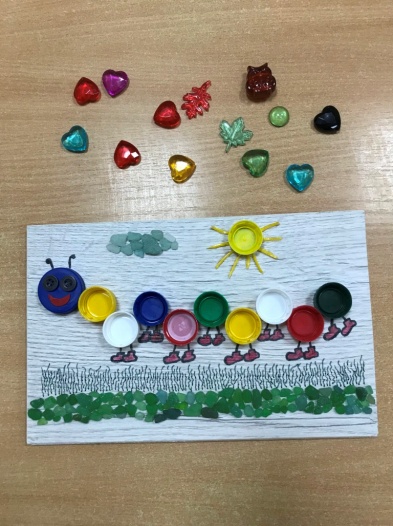 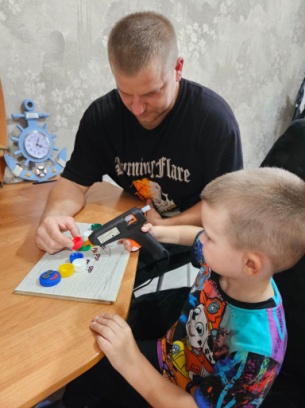 Дидактическая игра «Геометрические фигуры»Дидактическая игра «Геометрические фигуры»Дидактическая игра «Геометрические фигуры»Развитие мелкой моторики, сенсорное развитие (цвет), знакомство с геометрическими фигурами, развитие определения «большой, средний, маленький».Картон, фетр разных цветов, горячий клей, ножницы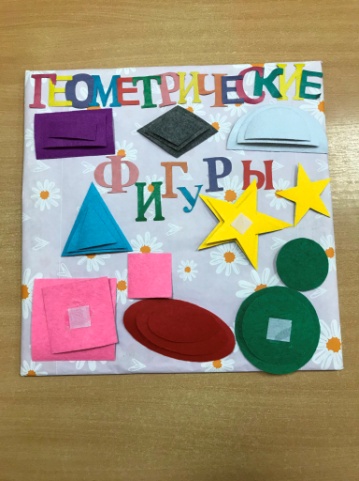 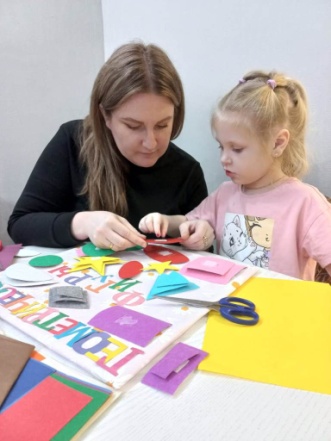 Дидактическая игра «Шнуровка – апельсин»Дидактическая игра «Шнуровка – апельсин»Дидактическая игра «Шнуровка – апельсин»Повышение ловкости и подвижности пальцев и кистей, улучшение сенсомоторных способностей и речевых навыковПодставка под горячее (твёрдая шнуровка), макаронные изделия «Перья», шнурок, горячий клей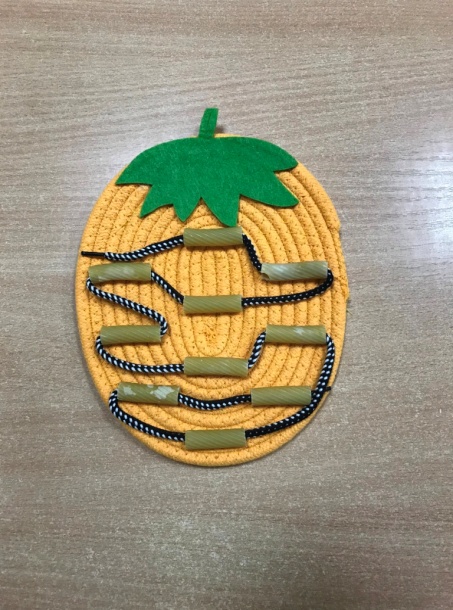 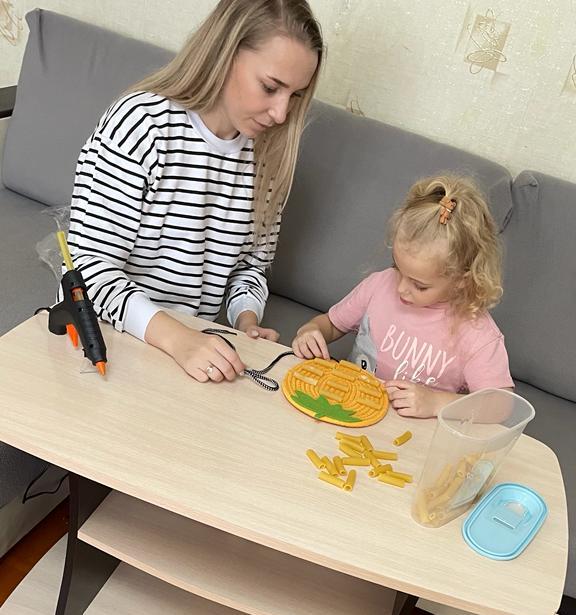 Дидактическая игра «Разноцветные пробки»Дидактическая игра «Разноцветные пробки»Дидактическая игра «Разноцветные пробки»Формировать умение различать цвета, развивать зрительное восприятие, мелкую моторику, логическое мышление, тактильные ощущения.Разделочная доска (деревянная), завинчивающие пробки от пластиковых бутылок, горячий клей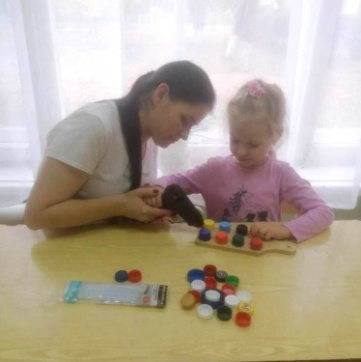 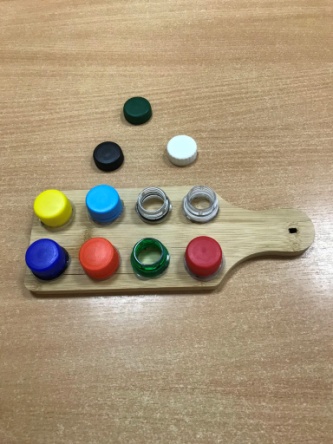 Дидактическая игра «Лабиринт»Дидактическая игра «Лабиринт»Дидактическая игра «Лабиринт»Развитие логического мышления, координации движений, концентрации внимания, усидчивости, сосредоточенностиКороб, коктейльные трубочки, шарик, горячий клей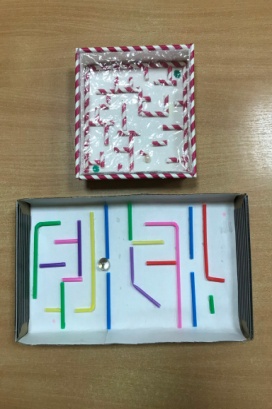 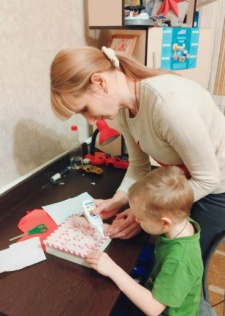 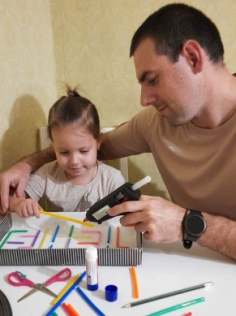 Дидактическая игра «Прищепки»Дидактическая игра «Прищепки»Дидактическая игра «Прищепки»Развитие в ориентировке цвета, стимулирует зрительное ощущение, развитие речи и мелкой моторикиКартон круглой формы, цветная бумага, картинки, прищепки, горячий клей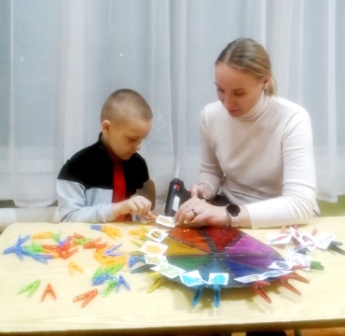 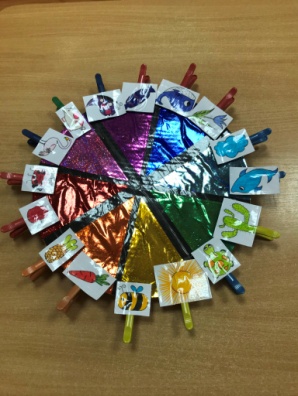 Дидактическая игра «Застёжки»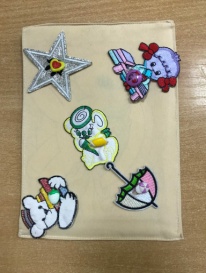 Дидактическая игра «Застёжки»Дидактическая игра «Застёжки»Развитие мелкой моторики пальцев, формирование навыков самостоятельной деятельностиКартон прямоугольной формы, ткань, пуговицы, термонаклейка       (4 шт.), молния         (4 шт.), нитки, игла, швейная  машина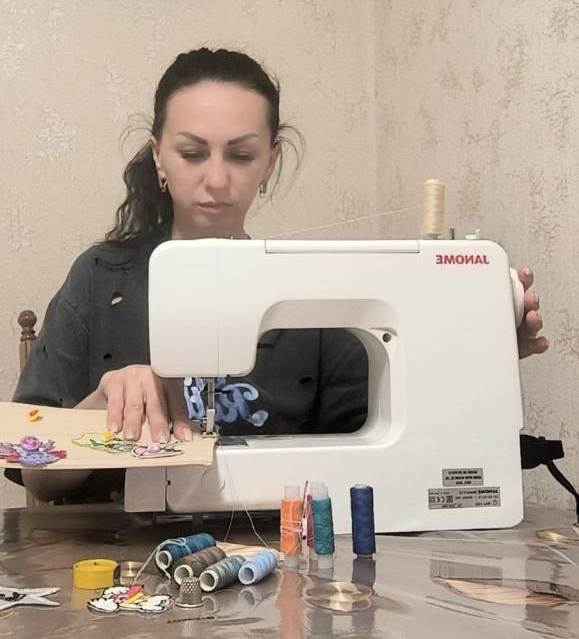 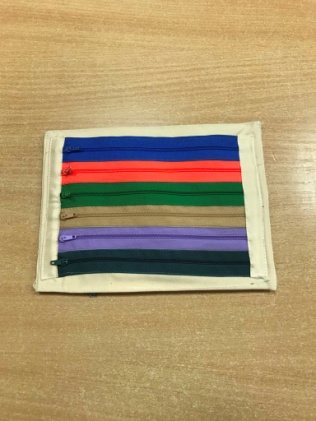 Дидактическая игра «Тетрис»Дидактическая игра «Тетрис»Дидактическая игра «Тетрис»Развитие пространственно-логического мышления, памяти, закрепление знания сенсорных эталонов (цвет), развитие тактильных ощущенийДоддон для яиц, гуашь, кисточка, непроливайка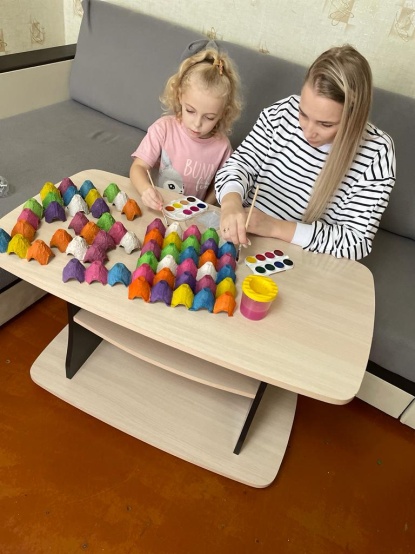 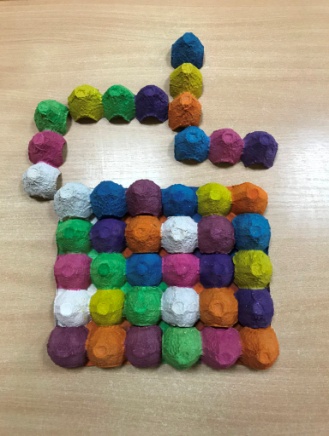 Дидактическая игра «Математический планшет - геоборд»Дидактическая игра «Математический планшет - геоборд»Дидактическая игра «Математический планшет - геоборд»Развитие мелкой моторики, координаций движений, речи, наблюдательности, логического мышления, развитие способности к классификацииКартон прямоугольной формы, пластиковые крышки от детского питания, резинки (канцелярские), фломастеры, горячий клей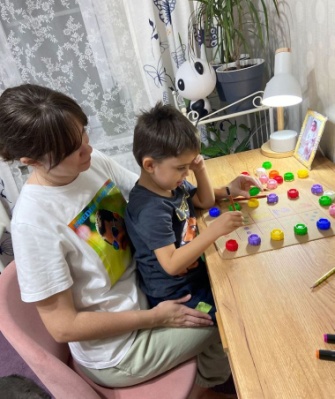 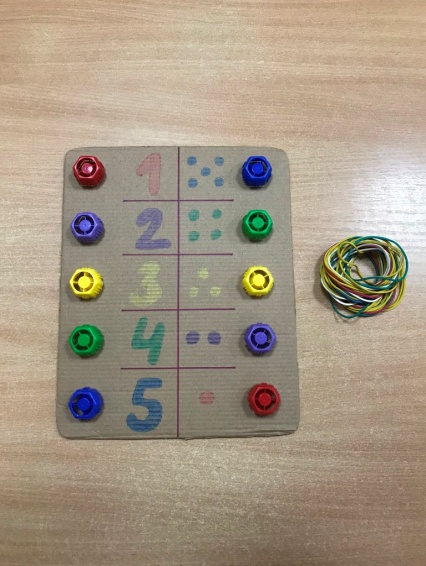 Дидактическая игра «Развивашка малышам»Дидактическая игра «Развивашка малышам»Дидактическая игра «Развивашка малышам»Развитие мелкой моторики, сенсорного развития, знакомство с цветом и формой, развитие логического мышленияКартон прямоугольной формы, фетр разных цветов, шнурок, тесьма для рукоделия, пуговицы, швейная машина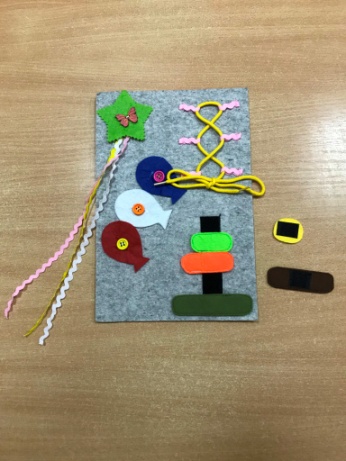 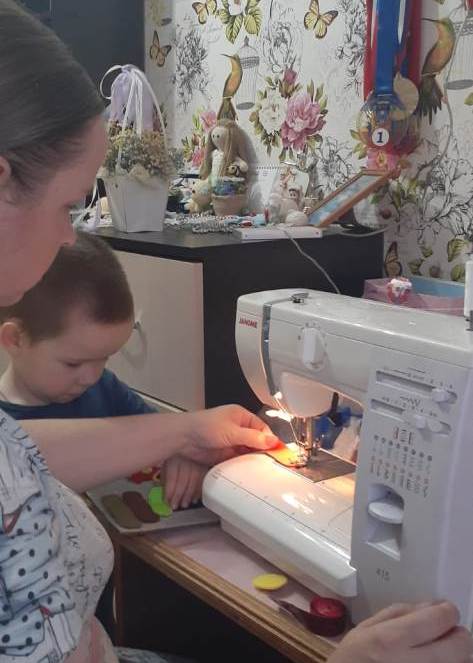 Дидактическая игра «Мусор разделяем – планету спасаем!»Дидактическая игра «Мусор разделяем – планету спасаем!»Дидактическая игра «Мусор разделяем – планету спасаем!»Развитие связной речи, внимания, мышления, памяти, тактильных ощущений, развитие умения классифицировать предметы по материалам, из которых они были сделаныКороб, предметы, сделанные из разного материала (пластик, бумага, дерево, металл, стекло)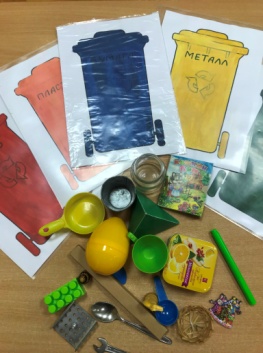 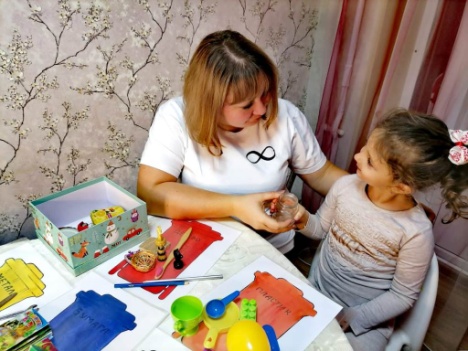 Тренажёр для дыхательной гимнастики «Пёрышко»Тренажёр для дыхательной гимнастики «Пёрышко»Тренажёр для дыхательной гимнастики «Пёрышко»Укрепить дыхательную систему, развитие мышц гортани, носоглотки, корректировка дефектов речевого дыханияКоктейльные трубочки, вертушка (драже-конфеты), перья для рукоделия, клей карандаш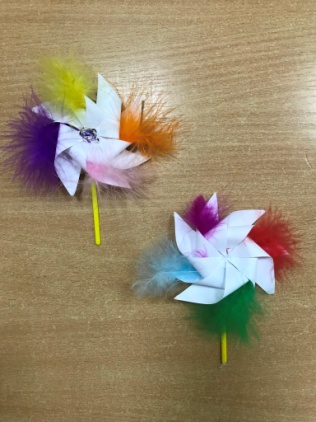 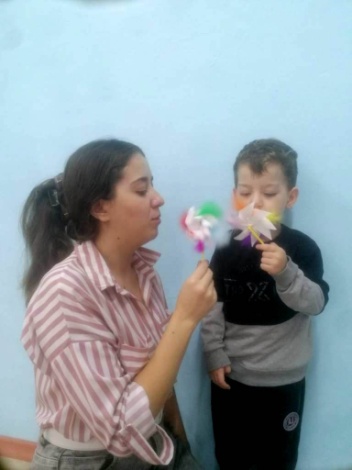 Дидактическая игра «Башенки»Дидактическая игра «Башенки»Дидактическая игра «Башенки»Развитие мелкой моторики, фантазии, мышления, конструктивных уменийТвёрдая древесина (ясень), каретка для пропилов, акриловые краски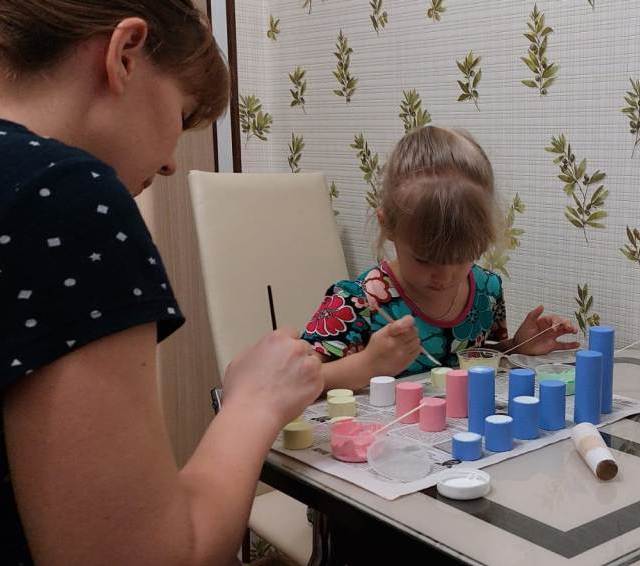 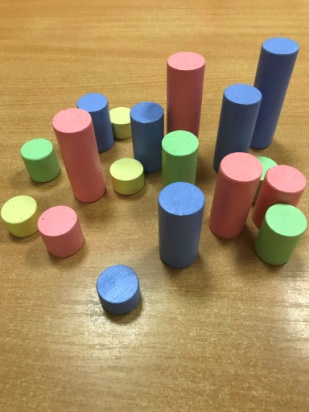 